平成２８年度セミナーのご案内現場を一歩進めるためのプレス加工と金型－「原理・原則に立ち返って」－プレス加工は生産性が非常に高く、高精度の製品を大量にしかも安価に作れるといった優れた特性を持っており、機械・金属製品製造業において重要な産業技術の一つとなっています。ノウハウや経験が大いに物を言うプレス加工ですが、良い製品を作るためには加工の原理をきっちりと理解することが求められます。本セミナーでは、基本となるせん断･曲げ・絞り加工を中心に取り上げ、それらの原理、特徴についてしっかりと学んでいただきます。さらに、プレス機械や金型に関する知識、トラブル事例を交え、実践にも役立つ内容に焦点をあて、わかりやすく解説いたします。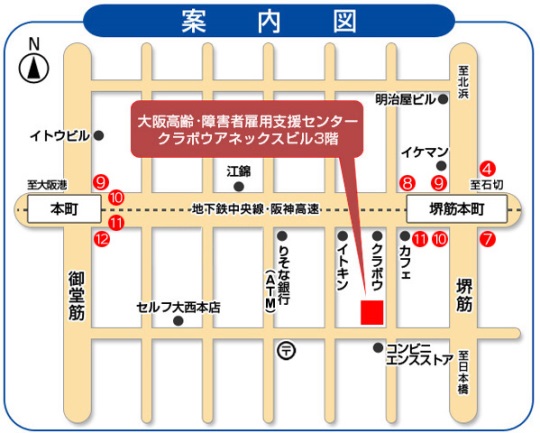 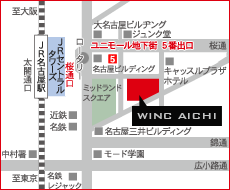 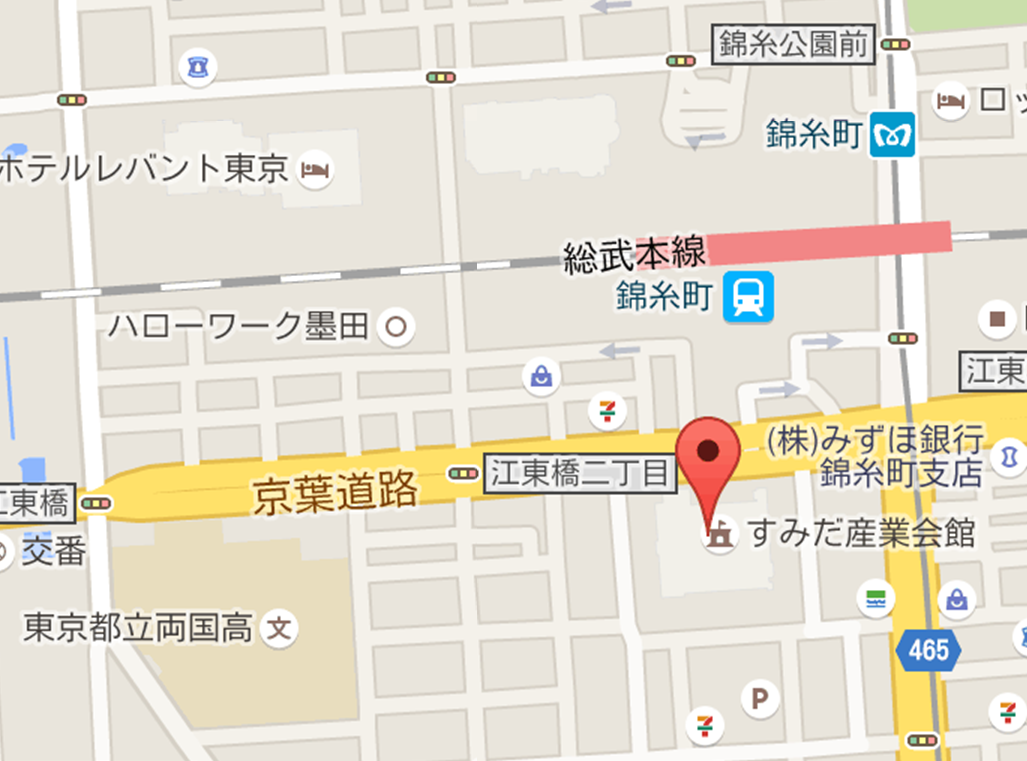 　　　　　　愛知会場　　　　　　　　　　　　　　　　　　　　　　　　　　　　　　　　　大阪会場参 加 申 込 書（H28年度）  （一般社団法人日本金型工業会）　　　　　　　　　　　　　　　　　　　           　　　平成　　年　　月　　日　セミナーについて、次のとおり申し込みます。お申込み、キャンセル、受講者変更、欠席は、ＦＡＸ（０４３－２９６－２５８５）または、メール（jigyo-ka@adv-pc.jp）  でお願いします。※注１　受付は先着順とし、定員になりしだい、締切とさせていただきます。※注２　受講票と受講料振り込みのご案内は、開催の約１か月前に高度ポリテクセンターより申込者あて送付いたします。（お手元に届かない場合は、高度ポリテクセンターにご一報ください）※注３　受講料は、本講座開催の5日前までにお振り込みください。※注４	１コースあたり５名様以上のお申込みをされる際は、申込書をコピーしてご利用ください。※注５	参加費は1コース1名につき主催団体会員4,000円、一般8,000円となっております。主な内容主な内容１．プレス機械の機構、動作原理を知るプレス機械の能力を表す3つの要素加工に応じたプレス機械の選定２．プレス加工の種類と特徴～代表的な加工方法の基礎について理解を深める～（１）せん断加工（２）曲げ加工１．プレス機械の機構、動作原理を知るプレス機械の能力を表す3つの要素加工に応じたプレス機械の選定２．プレス加工の種類と特徴～代表的な加工方法の基礎について理解を深める～（１）せん断加工（２）曲げ加工（３）絞り加工（４）加工する材料の特性をどのようにして考慮するか（５）プレス作業における段取り、自動化、安全３．金型の機能と各金型部品の働きを理解する４．プレス加工時のトラブル対策事例（３）絞り加工（４）加工する材料の特性をどのようにして考慮するか（５）プレス作業における段取り、自動化、安全３．金型の機能と各金型部品の働きを理解する４．プレス加工時のトラブル対策事例日時愛　知平成２９年１月１８日（水）   ９：２０～１６：２０　（会場受付：９：１０～）平成２９年１月１８日（水）   ９：２０～１６：２０　（会場受付：９：１０～）平成２９年１月１８日（水）   ９：２０～１６：２０　（会場受付：９：１０～）平成２９年１月１８日（水）   ９：２０～１６：２０　（会場受付：９：１０～）日時東　京平成２９年２月１４日（火）   ９：２０～１６：２０　（会場受付：９：１０～）平成２９年２月１４日（火）   ９：２０～１６：２０　（会場受付：９：１０～）平成２９年２月１４日（火）   ９：２０～１６：２０　（会場受付：９：１０～）平成２９年２月１４日（火）   ９：２０～１６：２０　（会場受付：９：１０～）日時大　阪平成２９年３月　９日（木）   ９：２０～１６：２０　（会場受付：９：１０～）平成２９年３月　９日（木）   ９：２０～１６：２０　（会場受付：９：１０～）平成２９年３月　９日（木）   ９：２０～１６：２０　（会場受付：９：１０～）平成２９年３月　９日（木）   ９：２０～１６：２０　（会場受付：９：１０～）対　象　者対　象　者現場のリーダー及び現場従事者現場のリーダー及び現場従事者現場のリーダー及び現場従事者現場のリーダー及び現場従事者参　加　費参　加　費会　員	４,０００円一　般	８,０００円定員定員４０名（先着順）　大阪会場のみ３０名講　　　師講　　　師中杉　晴久　（独）高齢・障害・求職者雇用支援機構　高度ポリテクセンター中杉　晴久　（独）高齢・障害・求職者雇用支援機構　高度ポリテクセンター中杉　晴久　（独）高齢・障害・求職者雇用支援機構　高度ポリテクセンター中杉　晴久　（独）高齢・障害・求職者雇用支援機構　高度ポリテクセンター会場愛　知ウインクあいち（愛知県産業労働センター WINC AICHI　１１０７室）〒450-0002　愛知県名古屋市中村区名駅4丁目4-38 ウインクあいち（愛知県産業労働センター WINC AICHI　１１０７室）〒450-0002　愛知県名古屋市中村区名駅4丁目4-38 ウインクあいち（愛知県産業労働センター WINC AICHI　１１０７室）〒450-0002　愛知県名古屋市中村区名駅4丁目4-38 ウインクあいち（愛知県産業労働センター WINC AICHI　１１０７室）〒450-0002　愛知県名古屋市中村区名駅4丁目4-38 会場東　京すみだ産業会館　会議室４〒130-0022　東京都墨田区江東橋3-9-10すみだ産業会館　会議室４〒130-0022　東京都墨田区江東橋3-9-10すみだ産業会館　会議室４〒130-0022　東京都墨田区江東橋3-9-10すみだ産業会館　会議室４〒130-0022　東京都墨田区江東橋3-9-10会場大　阪大阪高齢・障害者雇用支援センター〒541-0056　大阪市中央区久太郎町2-4-11 クラボウアネックスビル3階大阪高齢・障害者雇用支援センター〒541-0056　大阪市中央区久太郎町2-4-11 クラボウアネックスビル3階大阪高齢・障害者雇用支援センター〒541-0056　大阪市中央区久太郎町2-4-11 クラボウアネックスビル3階大阪高齢・障害者雇用支援センター〒541-0056　大阪市中央区久太郎町2-4-11 クラボウアネックスビル3階主　　　催主　　　催高度ポリテクセンター一般社団法人日本金属プレス工業協会一般社団法人日本金型工業会高度ポリテクセンター一般社団法人日本金属プレス工業協会一般社団法人日本金型工業会高度ポリテクセンター一般社団法人日本金属プレス工業協会一般社団法人日本金型工業会高度ポリテクセンター一般社団法人日本金属プレス工業協会一般社団法人日本金型工業会申込み方法申込み方法裏面の参加申込書にてＦＡＸでお申し込み下さい。裏面の参加申込書にてＦＡＸでお申し込み下さい。裏面の参加申込書にてＦＡＸでお申し込み下さい。裏面の参加申込書にてＦＡＸでお申し込み下さい。セミナー名現場を一歩進めるためのプレス加工と金型企業名所属団体（✓してください）所属団体（✓してください）□(一社)日本金属プレス工業協会□(一社)日本金型工業会□一般（上記以外、不明）□(一社)日本金属プレス工業協会□(一社)日本金型工業会□一般（上記以外、不明）□(一社)日本金属プレス工業協会□(一社)日本金型工業会□一般（上記以外、不明）所　在　地〒〒〒〒〒〒〒〒〒連　絡　先TELTELTELTELFAXFAXFAXFAXFAX連　絡　先E-mailE-mailE-mailE-mailE-mailE-mailE-mailE-mailE-mailふりがなふりがなふりがなふりがな部署名部署名部署名部署名部署名部署名申込者氏名申込者氏名申込者氏名申込者氏名部署名部署名部署名部署名部署名部署名参加者氏名参加者氏名部　署　名ご希望の会場に○をご記入ください。ご希望の会場に○をご記入ください。ご希望の会場に○をご記入ください。ご希望の会場に○をご記入ください。ご希望の会場に○をご記入ください。ご希望の会場に○をご記入ください。参加者氏名参加者氏名部　署　名1/18（水）愛知1/18（水）愛知1/18（水）愛知2/14（火）東京2/14（火）東京3/9（木）大阪受講申込結果欄＜お問い合わせ先＞高度ポリテクセンター　事業課ＴＥＬ：０４３－２９６－２５８２＜受講料に関するお問い合わせ先＞一般社団法人 日本金型工業会ＴＥＬ：０３－５８１６－５９１１　　　　　　　　＜処理欄＞　　　　　　　　 S202　　　　　　　　＜処理欄＞　　　　　　　　 S202　　　　　　　　＜処理欄＞　　　　　　　　 S202　　　　　　　　＜処理欄＞　　　　　　　　 S202　　　　　　　　＜処理欄＞　　　　　　　　 S202　　　　　　　　＜処理欄＞　　　　　　　　 S202＜お問い合わせ先＞高度ポリテクセンター　事業課ＴＥＬ：０４３－２９６－２５８２＜受講料に関するお問い合わせ先＞一般社団法人 日本金型工業会ＴＥＬ：０３－５８１６－５９１１受付番号１２３４５＜お問い合わせ先＞高度ポリテクセンター　事業課ＴＥＬ：０４３－２９６－２５８２＜受講料に関するお問い合わせ先＞一般社団法人 日本金型工業会ＴＥＬ：０３－５８１６－５９１１